TÝDENNÍ PLÁN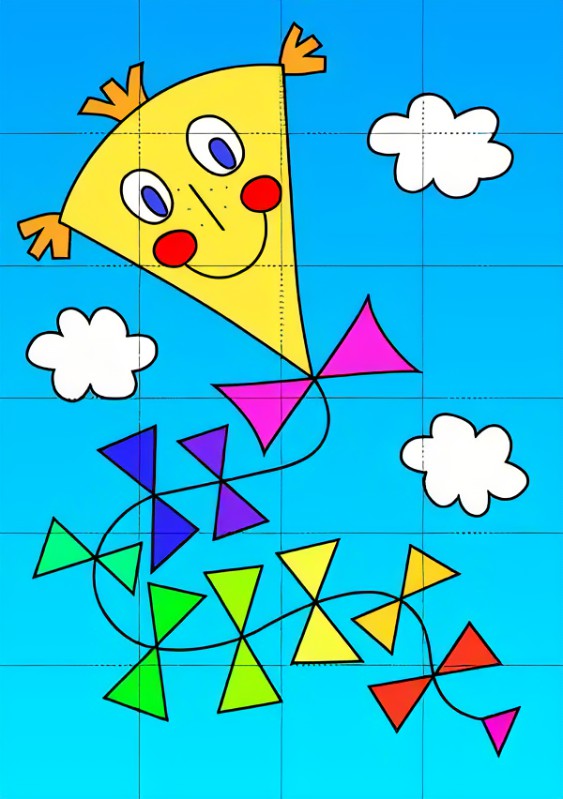 10.10.- 14.10.2022Milí žáci,minulý týden v pátek proběhla odložená společná sportovní akce „Soutěž v jízdě na koloběžce“. Počasí nám konečně přálo, a tak doufáme, že jste si akci pořádně užili a také si hezky zasportovali. A co nás čeká v tomto týdnu :Budeme si povídat na téma CO SE DĚJE V LESE NA PODZIMBudete STAVĚT OBYDLÍ PRO BROUČKYBudete malovat PAPÍROVÉ DRAKYV pátek 10.10.2022 od 16.00 hodin se na tréninkovém hřišti uskuteční DRAKIÁDAČinnosti odpočinkové :volné kreslení, hry se stavebnicemi, stolní hry, omalovánky, práce s plastelínou, kuchyňka, divadlo, kadeřnictví, autodráha, četba z kniha časopisů dle vlastního výběruHry :Hádej, kdo jsem? Hádej pohádkovou postavu, Slovní fotbalVýchovy :výtvarná  – PAPÍROVÍ DRACI (tempery, černý fix)pracovní –  STAVBA OBYDLÍ PRO BROUČKY (školní zahrada a hřiště)tělesná – pohybové hry na školním hřišti i ve školní družiněPříprava :Pexeso, puzzle                                                   Vaše paní vychovatelky :-)